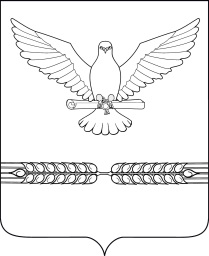 СОВЕТСТАРОЛЕУШКОВСКОГО СЕЛЬСКОГО ПОСЕЛЕНИЯ ПАВЛОВСКОГО РАЙОНАР Е Ш Е Н И Еот ____________________                                                                           № ______ст-ца СтаролеушковскаяОб определении границ рыбоводного участка в акватории реки Челбас, расположенного на территории Старолеушковского сельского поселения Павловского районаРуководствуясь Федеральным законом от 6 октября 2003 года № 131-ФЗ «Об общих принципах организации местного самоуправления в Российской Федерации» на основании заявления ИП Луценко Наталья Алексеевна от 23.10.2023 года и протокола схода граждан от 02.11.2023 года, Совет Старолеушковского сельского поселения Павловского района р е ш и л:1. Считать целесообразным определить границы рыбоводного участка в акватории реки Челбас Павловского района Краснодарского края, расположенного на территории Старолеушковского сельского поселения, прилегающего к границам населенного пункта станица Украинская с географическими координатами системы WGS 84: от точки (1) 45.941558 с.ш. 39.842245 в.д. по прямой линии в точку (2) 45.943528 с.ш. 39.843533 в.д., по береговой линии в точку (3) 45.931291 с.ш. 39.871985 в.д., по прямой линии в точку (4) 45.932306 с.ш. 39.869539 в.д., и далее по береговой линии в точку (1), площадью 64,9 га.2. Поручить администрации Старолеушковского сельского поселения Павловского района обнародовать настоящее решение путем размещения на сайте администрации Старолеушковского сельского поселения Павловского района в информационно - телекоммуникационной сети «Интернет» www.старолеушковское.рф и на информационных стендах, расположенных на территории Старолеушковского сельского поселения Павловского района.3. Контроль за выполнением настоящего решения возложить на постоянную    комиссию   Совета Старолеушковского   сельского   поселения Павловского района по законности и правопорядку (Потапенко).4.  Решение вступает в силу после его официального обнародования.Глава Старолеушковского сельскогопоселения Павловского района	                                                   Р.М.ЧепиловПредседатель Совета Старолеушковскогосельского поселения Павловского района                                           С.А.Скрипка